Napa Valley Intergroup Meeting AgendaNovember 11, 2023Call To OrderA Moment of Silence followed by the Serenity PrayerNew Rep IntroductionNew Intergroup Reps and Officers packets can be found on aanapa.org https://aanapa.org/service/intergroup/welcome-new-intergroup-reps Please provide your email and contact information to the Secretary.Meeting Participant IntroductionsSobriety BirthdaysReview and approval of minutesMinutes are approved unless there are any objections.Monthly Tradition Reading from 12 Traditions Illustrated & DiscussionReader: Jason – Tradition 11: Our public relations policy is based on attraction rather than promotion; we need always maintain personal anonymity at the level of press, radio and films. 7th TraditionWe have no dues or fees in A.A. We are entirely self-supporting, declining outside contributions. Visit https://www.aanapa.org and use the Venmo link or mail your contribution to NVIG, P.O Box 10948, Napa, CA 94581-2948 . Venmo link for IG contributions: https://www.venmo.com/u/NapaIG-AA Housekeeping MotionsThese are procedural motions and pass if there are no objections. If the motion does not pass it will move to new business.REPORTSChair:  Frank F.						                             chair@aanapa.orgGreetings Trusted Servants,I would like to share my joy regarding the wonderful and encouraging feedback I’ve received about our most recent IG Sponsored events. First off, last month’s Meditation Workshop was so well attended and the calls for additional workshops are streaming in as a direct result. Secondly, our 79th Anniversary of AA in Napa was held over the Halloween Weekend. It too was well attended and produced a number of enthusiastic responses. Both events saw our fellowship engaged in super positive recovery scenarios and in vast numbers.I am equally pleased to inform you that we now have all 3 Holiday Alcathons solidly sponsored by various groups and committees within the greater Valley Fellowship. Please visit https://aanapa.org/news for access to the flyers and to volunteer opportunities. We hope to see as many of you as possible in attendance at these cherished events. These events are some of the most fantastic things we can ever do for those in need of sober friends, warm surroundings and always a cornucopia of culinary delights…...uh, good food.There it is, warmest wishes to all as we approach this Holiday Season sober, upright and together.Frank F.Chair – NVIGffradella@me.com Mobile: 707-478-2886Alternate Chair:  Ann E.	               			                         altchair@aanapa.orgNothing to report. Secretary:  Patty B.				                                             secretary@aanapa.orgThe Secretary Position will be accepting candidates to finish 1 year of the term due to relocation outside of the fellowship. If you or someone you know is interested, please make sure to attend the December Intergroup meeting to vote. Literature Chair:  Mary W. 	                 			                       literature@aanapa.org TOTAL        $56.50The online literature order form is up and running. It, as well as the Printable Literature Order form, can be found on our website - aanapa.orgSelect “Resources”, Select “Literature”, select “Online Literature Order form” or “Printable Literature Order form” It appears there are still many members unaware that literature can be ordered online, or even how to go about ordering literature from Intergroup. Reps please announce at meetings you attend. Thanks.Hotline Chair: Erik H.  				                                      hotline@aanapa.org Male Line: 26 CallsFemale Line:  9 CallsGeneral Extension: 21 CallsMost calls were short lasting less than 2 minutes.There were 6 calls lasting longer than 5 minutes including 1 over 25 minutes.Stability of the hotline has improved with fewer missed calls and voicemails. Web Editor: Alex W. (Intergroup)					         webeditor@aanapa.org Website Committee Chair: Jeff D. (District 11)ADA ComplianceWorking to ensure our website is ADA Compliant - OngoingMeeting Schedule Chair: Mandy B.					          meetings@aanapa.org No Submission.Newsletter Chair: VACANT    					        newsletter@aanapa.org No Submission.Delegates at Large:  Katie Z. / Bill C. (John B. – Interim)               delegateatlarge@aanapa.org One Zoom at a Time (Wednesday) – 8:00 PMCottage Group (Sunday) – 7:30 PMThank God it’s (Thursday) – 5:30 PMRohlff’s Manor Meeting (Wednesday) – 12:00 PMMen’s Stag (Saturday) – 7:00 AMGeneral Service Liaison: Jo M.-District met in October and did not meet this month yet because of the Fall Inventory for our Area—held in Monterey this year this Saturday, following the Intergroup meeting. -In October, our prudent reserve was increased from $800 to $3,000, in hopes for returning to in person meetings and expected costs. -At the Fall Assembly, our Delegate to General Service in New York shared that the General Service Office is not fiscally strong and to please pass along our donations, as is possible. Our Area treasurer also informed us that Area has overspent income this last year, duplicating the plea to pass along funds our groups are holding. -The Grapevine App has meant a great deal of investment and we are all encouraged to support it, as our sales of paper subscriptions and literature in general have been on the decline. Area has spent our funds on technology and interpretation, as has been approved by the Districts and Area officers to increase availability/access to our fellow alcoholics. -There is a request for support for our Beginners’ Meeting on Friday nights at Crosswalk Church 5:45 PM. Secretaries have been found for the rest of the year, but we need members to show up for the newcomers who are coming to these meetings. It’s hybrid. Check aanapa.org to zoom. Please refer to aanapa.org for events and further info on happenings. Hospitals and Institutions Liaison:  VACANT			                            H&I welcomes anyone to join us at our monthly business meeting 6:45 pm on the first Friday of the month at the Sea Scout Building 402 Riverside Drive Napa, CA 94559. Learn about the workings of H&I and how to get involved. Did you know that there are facilities that you can attend without filling out clearance paperwork, make a commitment or even share?  Currently Area 51 brings 26 meetings a week and literature to the Women’s Jail, Men’s Jail, Men’s Jail Spanish, California Medical Facility, Crestwood Behavior Center Vallejo, Crestwood Behavior Center Angwin, National Vallejo, Napa South Shelter, Napa State Hospital Spanish, Napa State Hospital English, Queen of the Valley Hospital, and Vallejo Detox. You can learn more about H&I by going to http://www.handinorcal.org or by contacting John Curnutt 707-477-0422  john@curnutt.orgThe word on the street is that Archway Recovery Services has been awarded the contract to take over the Napa County Drug and Alcohol recovery programs. https://www.recoveryatarchway.com/ This would be the replacement for CenterPoint program located outside the fence at Napa State Hospital.  Once we find out more about when and in what capacity Archway will begin services, H&I will reach out to see if they would like us to provide AA meetings and literature to clients.ABOUT ARCHWAY RECOVERY SERVICES: Substance Use Disorder Treatment & Rehabilitation Programs Since 1995. Founded in 1995 and incorporated in 2002, we have helped many on the journey to recovery. We have expanded our recovery services with detox, residential, outpatient, and sober living facilities in both Solano and Napa Counties.Make credit card contributions online and get an immediate receipt: www.handinorcal.org/contribute Please make sure to write on contribution checks AREA 51.  This allows H&I to track donations by the Napa area. H&I business meeting is back to in person meetings at the Sea Scouts. Next meeting on December 1st in person Sea Scouts 6:45pm.Financial Oversight Committee:                     			         financial@aanapa.orgNo Submission. Birthday Meeting Co-Chairs: Meghan T. & Heather B.      birthdaymeeting@aanapa.orgOctober 27, 20237th Tradition: $344.00H&I: $15.63Total Income: $359.63Total Expenses: $54.83 - Cake $25.00, Refreshment supplies $22.00, Negative balance September 2023 -7.83Net Income: $ 304.80Treasurer: Christina (Tena)  	              			                  treasurer@aanapa.org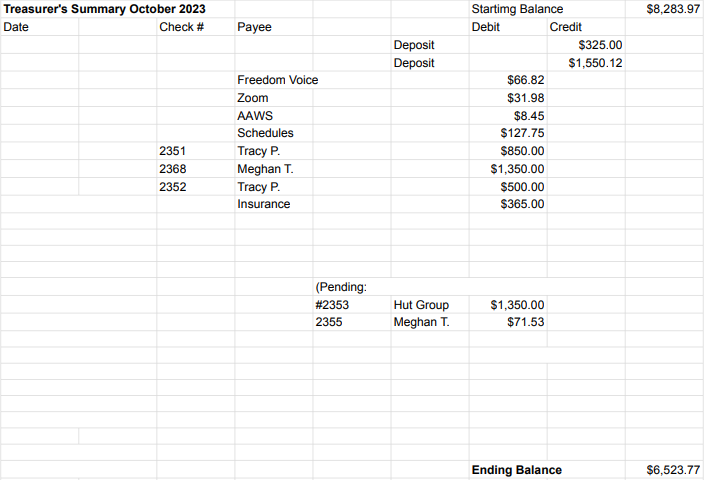 New Business1.) The Birthday Meeting would like to introduce an “18-Month Chip.”2.) Tracy wishes to host a “Sponsorship Workshop.”Old BusinessNone.Open PositionsCURRENT Service Commitments 2023: District Liaison, Newsletter, H&I Liaison, Secretary UPCOMING Service Commitments for the 2024-2025 Term: Birthday Co-Chairs, Hotline Chair, Chair & Alt Chair, Meeting Schedule Chair, Female delegate at large, General Service Liaison.Announcements Next Meeting Saturday, December 9, 2023 10:00am (Officers at 9:00am)ClosingThe Responsibility Statement: “I am Responsible. When anyone, anywhere, reaches out for help, I want the hand of A.A. always to be there. And for that: I am responsible.”OCT 2023Literature ReportLiterature ReportLiterature ReportMeetingLiteratureAmountGeoff MSunrise Group2 Big Book1 Daily Reflection36.50 CheckCindy(Individual)1 Big Book12.00 CashAmy(Individual)Living Sober6.00 CashDonation2.00 Cash